МКДОУ «Детский сад №1 п. Алексеевск, Киренского района»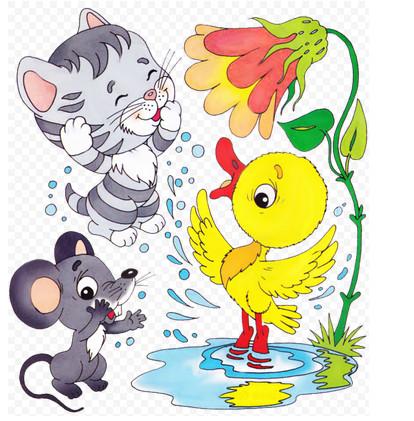 Тип проекта: познавательно - игровой.Вид проекта: групповой.Продолжительность: краткосрочный (март 2022г)Возраст: с 1,5- до 3-х лет.Участники: воспитатель, дети и родители 1младшей   группы.Руководитель: Воробьева Татьяна Юрьевна, воспитатель.Актуальность:Речь занимает центральное место в процессе психического развития.  Развитие речи внутренне связано с развитием мышления и сознания в целом. Овладение родным языком и развитие речи является одним из важных приобретений ребёнка в дошкольном детстве и рассматривается как общая основа воспитания и обучения. Чтобы стать высокообразованным, человек должен овладеть всеми богатствами родного языка. Поэтому одна из главнейших задач детского сада – формирование правильной устной речи на основе овладения детьми литературного языка своего народа.Фольклор - одно из действенных и ярких средств ее, таящий огромные дидактические возможности. Знакомство с народными произведениями обогащает чувства и речь малышей, формирует отношение к окружающему миру, играет неоценимую роль во всестороннем развитии.Потешка – особый вид фольклорного жанра, он как нельзя лучше подходит для закладывания основ ознакомления детей с первыми сказками. И вот почему. В потешках действуют один или два персонажа, она раскрывает характер героя: лиса – хитрая, медведь – сильный, но не слишком сообразительный, волк – сердитый и т. п.                                                       Цели:• отражающие элементы народного быта (Ладушки, ладушки);• ознакомляющие с домашними и дикими животными (Пошел котик на торжок., Лиса по лесу ходила, Зайка серенький);• олицетворяющие природу (Солнышко -вёдрышко, Травка-муравка со сна поднялась.);• раскрывающие нравственно-этические категории (Динь-дон, динь-дон, загорелся Кошкин дом).Целенаправленное и систематическое использование произведений фольклора в детском саду позволяет заложить фундамент психофизического благополучия ребенка, определяющий успешность его общего развития в дошкольный период детства.Увеличить запас слов помогут малые формы фольклора, в которых привлекается его внимание к предметам, животным, людям. Звучность, ритмичность, напевность, занимательность потешек привлекает детей, вызывают желание повторить, запомнить, что в свою очередь, способствует развитию разговорной речи.Проблема:Ознакомление детей раннего возраста с окружающим миром, через малые формы фольклора (народные потешки).Цель: Формировать у детей интерес к устному народному творчеству,Задачи:1. Знакомить детей с малыми фольклорными формами: потешками; развивать интерес к их обыгрыванию;2. Развивать слуховое внимание, понимание речи, звукоподражание посредством малых фольклорных форм, активизация словаря.3. Стимулировать ребенка повторять за воспитателем слова и фразы из знакомых потешек.3. Формировать нравственные качества малышей, воспитывать сострадание, отзывчивость, желание заботиться и приходить на помощь к тем, кто в ней нуждается.4. Воспитывать на основе устного народного творчества положительного отношения к совместной деятельности в режимных моментах.5. Развивать мышление умение подхватывать и читать знакомые строки потешек.6. Совершенствовать систему взаимодействия с родителями в процессе работы.Предполагаемый результат проекта:1. Сформирован интерес к устному народному творчеству, художественной литературе.2. Созданы благоприятные условия для саморазвития ребенка.3. Словарь детей обогатился новыми словами, оборотами, выражениями.4. Воспитанники овладели навыками общения с взрослыми и сверстниками.5. Сформировано положительное отношение к режимным моментам.6. У родителей сформировано понимание необходимости использования малых форм фольклора в развитии речи детей.1 этап - Подготовительный• подобрать фольклорный материал, согласно возрасту детей;• составить картотеку потешек для режимных моментов;•подобрать иллюстрированный материал к фольклорным произведениям.2 этап - ОсновнойПлан реализации проектаСрокиДатаСовместная деятельность, Самостоятельная, Свободная творческая деятельность детей, Совместная работа родителей с детьми, Образовательная деятельность в режимные моменты, НОД.14.03. Чтение и обыгрывание потешки при умывании «Водичка-водичка», игра Чтение потешки«Тень – тень – потетень»П/и «Мыши водят хоровод» Рассматривание книг «Потешки»15.03 Чтение и обыгрывание потешки «Баю-бай» Подпевки «Динь-дон, динь-дон, загорелся Кошкин дом», «Жили у бабуси два веселых гуся»Чтение «Зайчишка – трусишка».Лепка - Изготовление крендельков Рассматривание картин с животными Чтение потешек детям дома16.03. Пальчиковая игра «Пальчик – мальчик»Чтение потешки «Солнышко – ведрышко» Чтение потешек «Зайчишка – трусишка», «Бежала лесочком, лиса с кузовочком»П/и «Большие ноги»Игра с пуговками (пристегивать лучики солнышку)17.03. Чтение и обыгрывание потешки «Жили-были сто ребят, Все ходили в детский сад»Подпевка: «Петушок», Чтение потешки «Как у нашего кота»Конструирование  - «Домик для кота» Рассматривание картин «Кошка с котятами»18.03. Игра-имитация «Как животные умываются?» Чтение потешки «Лиса по лесу ходила» Дид. игра «Кто, что ест?» Дид. игра «Угадай и собери» Заучивание потешки вместе с детьми «Петушок, петушок»21.03. Чтение потешки утром «Петушок, петушок» Рисование блиновП/и «Мыши водят хоровод» Рассматривание картин: «Петушок и его семейство»22.03. Чтение и обыгрывание потешки «Сидит белка на тележке» Подпевки «Динь-дон, динь-дон, загорелся Кошкин дом», «Жили у бабуси два веселых гуся»Чтение потешки «Я,пеку, пеку, пеку»Лепка оладушек Расчесывание куклам волос Чтение потешек детям дома.23.03. Гимнастика пробуждения «Жили были зайки, на лесной опушке»Чтение потешки «Лиса по лесу ходила…»П/и «По ровненькой дорожке» Игра с водой «Плавают уточки»24.03. Чтение потешки «Солнышко – ведрышко» Подпевка «Петушок»Чтение потешки «Бежала лесочком, лиса с кузовочком» Игра с прищепками Заучивание потешки вместе с детьми «Как у нашего кота»25.03. Чтение и обыгрывание потешки «Жили-были сто ребят,Все ходили в детский сад» Чтение потешки «Из – за леса, из – за гор»Дид. игра «Помоги петушку» Дид. игра «Чей детёныш?»Совместная деятельность с детьми• Чтение, обыгрывание, рассказывание потешек.• Беседы по содержанию потешек.• НОД «Лиса по лесу ходила…», «Из – за леса, из – за гор».• Дидактические и развивающие игры: «Чей домик?», «Кто в домикеживет?», «Угадай и собери», «Кто, что ест?», «Помоги петушку», игры с прищепками, пуговками, шнуровками, игра с водой (в тазике).• Чтение потешек: «Тень – тень – потетень», «Водичка-водичка», «Баю-бай», «Солнышко – ведрышко», «Зайчишка – трусишка», «Бежала лесочком, лиса с кузовочком», «Как у нашего кота», «Лиса по лесу ходила», «Петушок, петушок», «Ладушки, ладушки», «Оладушки», «Еду-еду к бабе, к деду», «Расти, коса, до пояса», «Улитка, улитка!», «Киска, киска, киска брысь. '», «Наши уточки с утра», и др.• Подпевание «Петушок», «Динь - дон, динь - дон, загорелся Кошкин дом», «Жили у бабуси два веселых гуся».• Изготовление руками детей оладушек и крендельков, рисование• Подвижные игры: «Солнышко и дождик», «По ровненькой дорожке», «Большие ноги», «Мыши водят хоровод».Совместная деятельность с родителями• Чтение потешек детям дома.• Заучивание потешек вместе с детьми.• Участие в подборе иллюстраций по ознакомлению с потешками.- Акция: «Любимые книжки с потешками для детей». (пожарок в группу).- Консультации для родителей.3 этап - Заключительный• Обобщение результатов работы, их анализ, закрепление полученных знаний.• Участие родителей в выставке книг «Потешки».• Оформление проекта.Использованная литература:1. Гербова В. В. «Занятия по развитию речи в первой младшей группе».2. Загрутдинова М., Гавриш Н. Использование малых фольклорных форм // Дошк. воспитание. –2011 .–№9.–С. 16-22.3. Карпухина Н. А. «Педагогика нового времени».4. Киселева Л. С., Данилина Т. Д. «Проектный метод в деятельности ДОУ».5. Мельников М. Н. Русский детский фольклор. –М.: Просвещение, 1987. – 239с.6. Петушок – золотой гребешок. Русские народные сказки, песенки и потешки. – Смоленск: Русич, 2008. – 240 с.7. Полная хрестоматия для дошкольников 1 кн.: сост. Томилова С. Д. – М.: Астрель: АСТ, 2011.-702 с.